SCI-721-2014Comunicación de acuerdo Para los fines correspondientes se transcribe el acuerdo tomado por el Consejo Institucional, citado en la referencia, el cual dice:CONSIDERANDO QUE:El Estatuto Orgánico del Instituto Tecnológico de Costa Rica, en su Artículo 18, dispone: “Son funciones del Consejo Institucional: …Crear, fusionar, modificar, trasladar o eliminar departamentos u otras unidades de igual o superior jerarquía, previa consulta a los órganos correspondientes…”El Reglamento de Creación, Modificación y Eliminación de Unidades, del ITCR, Artículo 10, establece:“Artículo 10 La creación de unidades en Departamentos Académicos o Escuelas será automática, según conveniencia institucional y recomendación técnica, cuando el Consejo Institucional apruebe: a. Una nueva carrera dentro de un Departamento Académico o Escuela b. Un énfasis adicional al impartido en un Departamento Académico o Escuela c. Un grado de Diplomado, Licenciatura, Maestría o Doctorado dentro de un Departamento Académico o Escuela.”El Estatuto Orgánico,  en los artículos 33, 34, y 49 se establece el trámite de creación de Áreas:Artículo Nº. 33:Son funciones específicas del Vicerrector de Docencia:----b.	Proponer al Consejo Institucional, por medio del Rector o Rectora, la creación, modificación o eliminación de áreas académicas dedicadas al desarrollo de programas docentes de carácter inter, trans y/o multidisciplinario, conforme a lo dispuesto por la reglamentación respectiva.----Artículo Nº. 34:Son funciones específicas del Vicerrector de Investigación y Extensión:----h.  Proponer al Consejo Institucional, por medio del Rector o Rectora, la creación, modificación o eliminación de áreas académicas dedicadas al desarrollo de programas investigación y extensión consolidados de carácter inter, trans y/o multidisciplinario, conforme a lo dispuesto por la reglamentación respectiva.---Artículo 49: Definición de Área AcadémicaUn área académica es estructuralmente una unidad, adscrita a una Vicerrectoría académica, una Sede Regional o a la Dirección de Posgrado, en la cual participan dos o más escuelas con el fin de desarrollar programas académicos de docencia o programas consolidados de investigación y/o extensión, de carácter inter, trans y/o multidisciplinario. Estará a cargo de un coordinador.El Consejo Institucional en la Sesión Extraordinaria  No. 2826, Artículo 3, del 24 de junio del 2013, aprobó la  Creación de la Dirección de Posgrado a patir de la Unidad de Posgrado. En el inciso a) acordó:“…Las funciones del Consejo de  Posgrado serán: …………Aprobar los procesos de creación, modificación, evaluación y cierre de programas de posgrado, unidades y áreas académicas encargadas de programas de posgrado adscritas a la Dirección de Posgrado.”El Consejo Institucional en la Sesión No. 2876, Artículo 8, del 16 de julio del 2014, aprobó la  Creación del Doctorado Académico en Ingeniería. La Secretaría del Consejo Institucional recibió oficio VIE-DP-051-2014, con fecha de recibido 07 de agosto de 2014, suscrito por el Dr. Erick Mata M, Director de Posgrado, dirigido al Dr. Julio Calvo, Presidente del Consejo Institucional, en el cual solicita  la creación del Área Académica Doctorado en Ingeniería, conformada por las unidades académicas: Escuela de Ingeniería de los Materiales, Ingeniería en Producción Industrial, Ingeniería en Electrónica, Ingeniería en Computación, Ingeniería Agrícola, Matemática, Ingeniería en Construcción, Ingeniería en Diseño Industrial, y Física.  En ese mismo oficio indica que la propuesta fue formalmente apoyada por los Consejos de Escuela respectivos. (Anexo 1)La Comisión de Asuntos Académicos y Estudiantiles, en  la  reunión realizada el viernes 22 de agosto de 2014,  según consta en la Minuta No. 438-2014, conoció y evaluó la solicitud planteada por la Dirección de Posgrado, adjunta al oficio VIE-DP-051-2014; sin embargo, a pesar de que dicha Área cuenta con el aval del Consejo de Posgrado y de los Consejos de Escuela que la integrarían, según lo establecido en el Artículo 33 del Estatuto Orgánico, también  debe contar con el aval del  Vicerrector de Docencia, razón por la que mediante oficio SCI-655-2014, suscrito por el MSc. Jorge Chaves, Coordinador de la Comisión de Asuntos Académicos y Estudiantiles, dirigido al Ing. Luis Paulino Méndez, Vicerrector de Docencia, se traslada la solicitud de la Dirección de Posgrado para la Creación del Área Académica Doctorado en Ingeniería, adjunta al oficio VIE-DP-051-2014, con el fin de que se solicite por la instancia correcta según lo establece el Estatuto Orgánico. (Anexo 2)La Secretaría del Consejo Institucional recibe oficio ViDa-678-2014, con fecha de recibido 11 de setiembre de 2014, suscrito por el Ing. Luis Paulino Méndez, Vicerrector de Docencia, dirigido al MSc. Jorge Chaves, Coordinador de la Comisión de Asuntos Académicos y Estudiantiles, en el cual solicita:“…. elevar al Consejo Institucional para su aprobación la solicitud de creación  del  Área Académica de Doctorado en Ingeniería, integrada por las Escuelas: Ciencia e Ingeniería en Materiales, Ingeniería Electrónica, Ingeniería en Producción Industrial, Ingeniería en Computación, Ingeniería Agrícola, Ingeniería en Construcción, Ingeniería en Diseño Industrial, Matemática y Física, adscrita a la Dirección de Posgrado”.  (Anexo 3) La Comisión de Asuntos Académicos y Estudiantiles en la reunión No. 441-2014, realizada el 12 de setiembre de 2014, analizó la propuesta de  creación del Área Académica Doctorado en Ingeniería y la elevó al Consejo Institucional en la Sesión No. 2855, realizada el 17 de setiembre, 2014; sin embargo, durante la discusión se presentaron algunas  dudas respecto a las competencias de las Vicerrectorías de Investigación y Extensión y Docencia,  de tramitar la creación de ese tipo de  Áreas, por lo que  los integrantes de la Comisión solicitaron retirarla de discusión con el fin de hacerle algunas mejoras.SE ACUERDA:Crear el Área Académica Doctorado en Ingeniería, adscrita a la  Dirección de Posgrado, conformada por las siguientes unidades académicas: Escuela de Ingeniería de los MaterialesEscuela de Ingeniería en Producción IndustrialEscuela de Ingeniería en ElectrónicaEscuela de Ingeniería en Computación Escuela de Ingeniería AgrícolaEscuela de MatemáticaEscuela de Ingeniería en Construcción Escuela de Ingeniería en Diseño IndustrialEscuela de FísicaComunicar. ACUERDO FIRMEPALABRAS CLAVE:  Creación - Área - Doctorado  - 	IngenieríasBSS/apmcANEXO 1San José, 04 de junio 2014ECO-191-2014SeñorJulio César Calvo AlvaradoRectorInstituto Tecnológico de Costa Rica Estimado señor:La Comisión Permanente Asuntos Económicos que tiene en estudio el proyecto de ley: “LEY DE DESARROLLO DE OBRA PÚBLICA CORREDOR VIAL SAN JOSÉ SAN RAMÓN MEDIANTE FIDEICOMISO”, expediente legislativo Nº 18.887 en sesión Nº 03 de este órgano, aprobó la siguiente moción: “Para que de conformidad con el Reglamento de la Asamblea Legislativa, este proyecto de ley sea consultado a las siguientes entidades:Ministerio de Obras Públicas y Transportes, MOPTConsejo Nacional de Vialidad, CONAVIMinisterio de Planificación Nacional, MIDEPLANContraloría General de la RepúblicaProcuraduría General de la RepúblicaDefensoría de los HabitantesBancos del Sistema Bancario NacionalConsejo Nacional de Supervisión del Sistema Financiero, CONASSIFSuperintendencia General de Seguros, SUGESESuperintendencia General de Pensiones, SUPENInstituto Nacional de Seguros, INSOperadoras de PensionesMunicipalidades de la provincia de AlajuelaFederación Occidental de Municipalidades de Alajuela, FEDOMAInstituto Tecnológico de Costa Rica Universidad de Costa Rica (Laboratorio Nacional de Materiales y Modelos Estructurales, LANAMME)Colegio Federado de Ingenieros y de ArquitectosColegio de Profesionales en Ciencias Económicas de Costa RicaInstituto Costarricense de Electricidad, ICECámara Costarricense de la Construcción”.Con el propósito de conocer su estimable criterio, se adjunta el texto en mención. De conformidad con el artículo 157 del Reglamento de la Asamblea Legislativa, me permito informarle que,  a partir del recibo de este oficio, esta normativa concede a la persona o ente consultado, ocho días hábiles para remitir su respuesta, de no ser así, se asumirá su total conformidad. Cualquier información que pueda requerir sobre el particular,  se le podrá brindar en la Secretaría de la Comisión en los teléfonos 2243-2422, 2243-2423. Así mismo, a su disposición  se encuentra el correo electrónico  comision-economicos@asamblea.go.cr.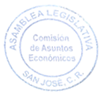 De usted atentamente,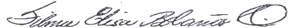 Licda. Silma Elisa Bolaños CerdasJefa de ÁreaC./Exp. 18.887ANEXO 2SCI-405-2014MEMORANDOEn la Sesión Ordinaria No. 2872 del Consejo Institucional, celebrada el día 11 de junio del 2014, se conoce el Proyecto de “Ley de Desarrollo de obra pública corredor vial San José San Ramón mediante fideicomiso”, Expediente Legislativo No. 18.887; se dispuso solicitar el criterio de esa Escuela por ser un tema de su competencia.Sírvase remitir su criterio a más tardar el 25 de junio del año en curso, para dar respuesta a la Asamblea Legislativa, en el plazo reglamentario. El texto del Proyecto se localiza en la  página de la Asamblea Legislativa o bien pueda solicitar el archivo digital al correo de la funcionaria Cindy Picado Montero (cpicado@itcr.ac.cr). El Consejo Institucional agradece la colaboración en este asunto y le solicita remitir el criterio bajo el siguiente formato:  Consideraciones, observaciones al Proyecto y recomendación de apoyar o no el Proyecto, así como señalar si el mismo atenta contra la autonomía universitaria; cuando corresponda.Se le agradece su pronta atención.BSS/cmpmCI: Consejo Institucional       ArchivoRef: Z:\Documentos_SCI-405-14\Proyectos de Ley No. 18.887ANEXO 3SCI-406-2014MEMORANDOEn la Sesión Ordinaria No. 2872 del Consejo Institucional, celebrada el día 11 de junio del 2014, se conoce el Proyecto de “Ley de Desarrollo de obra pública corredor vial San José San Ramón mediante fideicomiso”, Expediente Legislativo No. 18.887; se dispuso solicitar el criterio de esa Escuela por ser un tema de su competencia.Sírvase remitir su criterio a más tardar el 25 de junio del año en curso, para dar respuesta a la Asamblea Legislativa, en el plazo reglamentario. El texto del Proyecto se localiza en la  página de la Asamblea Legislativa o bien pueda solicitar el archivo digital al correo de la funcionaria Cindy Picado Montero (cpicado@itcr.ac.cr). El Consejo Institucional agradece la colaboración en este asunto y le solicita remitir el criterio bajo el siguiente formato:  Consideraciones, observaciones al Proyecto y recomendación de apoyar o no el Proyecto, así como señalar si el mismo atenta contra la autonomía universitaria; cuando corresponda.Se le agradece su pronta atención.BSS/cmpmCI: Consejo Institucional       ArchivoRef: Z:\Documentos_SCI-406-14\Proyectos de Ley No. 18.887ANEXO 4SCI-496-2014MEMORANDOEn Sesión Ordinaria No.  2872 del Consejo Institucional, celebrada el día 11 de junio del 2014, se conoce la propuesta del Proyecto de “Ley de Desarrollo de obra pública corredor vial San José San Ramón mediante fideicomiso”, Expediente Legislativo No. 18.887 y se dispuso solicitar el criterio a esa Escuela, por ser un tema de su competencia.  Dicha solicitud fue enviada a esa Escuela según oficio SCI-405-2014, el 11 de junio del 2014, y en digital a la secretaria de la Escuela; a la fecha no se ha recibido el criterio, mismo que venció el 25 de junio del 2014.De forma respetuosa, se le recuerda que se está a la espera del criterio de esa Escuela para dar respuesta a la Asamblea Legislativa lo antes posible, debido a que el plazo reglamentario ya caducó.BSS/cmpmCI: Consejo Institucional       ArchivoRef: Z:\Documentos_SCI-496-14/Recordatorio proyectos de Ley\notas de proyectos de Ley \ANEXO 5SCI-497-2014MEMORANDOEn Sesión Ordinaria No.  2872 del Consejo Institucional, celebrada el día 11 de junio del 2014, se conoce la propuesta del Proyecto de “Ley de Desarrollo de obra pública corredor vial San José San Ramón mediante fideicomiso”, Expediente Legislativo No. 18.887 y se dispuso solicitar el criterio a esa Escuela, por ser un tema de su competencia.  Dicha solicitud fue enviada a esa Escuela según oficio SCI-406-2014, el 11 de junio del 2014,  y enviada en digital a la secretaria de la Escuela; a la fecha no se ha recibido el criterio, mismo que venció el 25 de junio del 2014.Dado que a la fecha no se ha recibido respuesta, se le recuerda que se está a la espera del criterio de esa Escuela para dar respuesta a la Asamblea Legislativa lo antes posible, debido a que el plazo reglamentario ya caducó.BSS/cmpmCI: Consejo Institucional       ArchivoRef: Z:\Documentos_SCI-497-14/Recordatorio proyectos de Ley\notas de proyectos de Ley \ANEXO 6CO - 331-2014Memorando Para:	Licda. Bertalía Sánchez Salas, Directora Ejecutiva	Secretaría del Consejo Institucional	Instituto Tecnológico de Costa Rica.De:	Ing. Hugo Navarro Serrano. M.Sc, Director 	Escuela de Ingeniería en ConstrucciónFecha:	04 de setiembre del 2014Asunto: Respuesta Oficio SCI-406-2014En respuesta al Oficio SCI-406-2014 en el que solicitan el criterio a nuestra escuela sobre el Proyecto de Ley “Ley de desarrollo de obra pública corredor vial San José San Ramón mediante fideicomiso”, Expediente Legislativo No 18.887, nos permitimos indicar lo siguiente:Para la revisión de esta solicitud se convocó a una sesión trabajo del Consejo Asesor de la Escuela. Basados en la documentación aportada que incluye el borrador de la propuesta, nos permitimos externar las siguientes observaciones:La revisión de la propuesta se centralizó en aspectos técnicos en los que nuestra escuela tiene competencia, no así en aspectos legales o financieros.En general consideramos que la figura de fideicomiso de la manera en que se plantea en la propuesta es una excelente alternativa de financiamiento para esta obra y otras obras de infraestructura que requiere con urgencia el país. Uno de los elementos más importantes en esta figura es la participación de varios actores, todos ellos con competencia para apoyar de acuerdo con su especialidad, el desarrollo de un proyecto de esta magnitud.En el Artículo 6, inciso d) de la propuesta se indica textualmente que se contará con ” d) Una unidad de apoyo, que estará constituida por miembros designados por las siguientes instituciones: el Laboratorio Nacional de Materiales y Modelos Estructurales (Lanamme); el Colegio Federado de Ingenieros y de Arquitectos; el Instituto Tecnológico de Costa Rica y el Colegio de Profesionales en Ciencias Económicas de Costa Rica.  Esta unidad proveerá de criterios técnico profesionales, que garanticen la calidad final de la obra y su aptitud para responder a la necesidad nacional y al interés público.Es de interés del ITCR establecer el alcance de esta participación, que probablemente sería a través de la Escuela de Ingeniería en Construcción, con el fin de determinar si la misma implica inversión en recursos materiales y humanos, pues, a diferencia del Lanamme, el ITCR no cuenta con presupuesto del Estado para esas actividades. Incluso el aporte que como universidad podemos dar se podría extender a aspectos como control de calidad durante el proceso de construcción, entre otros.Agradeciendo la atención.ANEXO 7AE-648-2014MemorandoPARA:		Licda. Bertalía Sánchez Salas, Directora Ejecutiva		Consejo Institucional 		Tecnológico de Costa RicaDE:		Dr. Alejandro Masís, Director Escuela Administración de EmpresasFECHA:		 Setiembre 10, 2014ASUNTO: 	Respuesta a su solicitud de criterio en Proyecto de “Ley de Desarrollo de Obra Pública corrector vial San José San Ramón mediante fideicomiso” según expediente Legislativo no. 18887 En respuesta a su solicitud de análisis sobre el proyecto de ley   denominado ““Ley de Desarrollo de Obra Pública corrector vial San José San Ramón mediante fideicomiso” según expediente Legislativo no. 18887”. Le adjunto el análisis de este proyecto de ley con el  criterio emitido por el Ing. Saúl Fernández Espinoza, profesor de la Escuela de Administración.  Según su criterio la figura del fideicomiso propuesta es la mejor opción q tiene Costa Rica para desarrollar obra pública en el corto plazo.  Existen gran cantidad de recursos tanto en el sistema bancario nacional,  como en los fondos de pensiones que se pueden movilizar para desarrollar esta y otras obras prioritarias para el país.Las obras públicas con modelos eficientes de administración de los procesos de planeamiento, diseño, ejecución, mantenimiento y administración del proceso de recolección,  resultan  altamente rentables y garantizan el retorno de los dineros para amortizar el fondo y generar un fondo revolutivo para desarrollar nuevas obras prioritarias para el país.La participación de las universidades me parece clave para llevar a cabo un proceso de fiscalización que garantice, en la fase de planeamiento y diseño, la obtención la mejor solución técnica del proyecto.Para:Para:Dr. Julio Calvo Alvarado, RectorIng. Luis Paulino Méndez, Vicerrector de DocenciaDr. Milton Villarreal, Vicerrector de Investigación y ExtensiónDr. Erick Mata M., Director de la Dirección de PosgradoDe: De: Licda. Bertalía Sánchez Salas, Directora Ejecutiva Secretaría del Consejo InstitucionalInstituto Tecnológico de Costa Rica Fecha:Fecha:24 de setiembre de 2014Asunto:Sesión Ordinaria No. 2886, Artículo 8, del 24 de setiembre de 2014. Creación del Área Académica Doctorado en IngenieríaSesión Ordinaria No. 2886, Artículo 8, del 24 de setiembre de 2014. Creación del Área Académica Doctorado en Ingenieríaci.  Secretaría del Consejo InstitucionalVicerrectoría AdministraciónVIESASede Regional San CarlosCentro Académico de San JoséCentro Académico de LimónSede Interuniversitaria de Alajuela Oficina de Planificación InstitucionalOficina Asesoría Legal Auditoría Interna (Notificado a la Secretaria vía correo electrónico)Comunicación y Mercadeo Centro de Archivo y ComunicacionesFEITECTIEAIRIng. Galina Pridybailo, Directora de la Escuela de Ingeniería de los MaterialesIng. Humberto Villalta, Director de la Escuela de Producción IndustrialIng. Roberto Pereira, Director Escuela de ElectrónicaIng. Freddy Ramírez, Director Escuela de Ingeniería en ComputaciónIng. Marvin Villalobos, Director Escuela de Ingeniería AgrícolaDr. Gerardo Meza C., Director Escuela de MatemáticaIng. Hugo Navarro, Director Escuela de Ingeniería en ConstrucciónMSc. Donald Granados, Director Escuela de Ingeniería en Diseño IndustrialFis. Juan Carlos Lobo, Director Escuela de FísicaPara:MAE. Alejandro Masís,  DirectorEscuela  de Administración de EmpresasDe: Licda. Bertalía Sánchez Salas, Directora EjecutivaSecretaría del Consejo InstitucionalInstituto Tecnológico Costa Rica Fecha:11 de junio del 2014 Asunto:Solicitud de criterio sobre el Proyecto de “Proyecto de “Ley de Desarrollo de obra pública corredor vial San José San Ramón mediante fideicomiso”, Expediente Legislativo No. 18.887Para:Ing. Hugo Navarro Serrano, DirectorEscuela de Ingeniería en ConstrucciónDe: Licda. Bertalía Sánchez Salas, Directora EjecutivaSecretaría del Consejo InstitucionalInstituto Tecnológico Costa Rica Fecha:11 de junio del 2014 Asunto:Solicitud de criterio sobre el Proyecto de “Proyecto de “Ley de Desarrollo de obra pública corredor vial San José San Ramón mediante fideicomiso”, Expediente Legislativo No. 18.887Para:MAE. Alejandro Masís,  DirectorEscuela  de Administración de EmpresasDe: Licda. Bertalía Sánchez Salas, Directora EjecutivaSecretaría del Consejo InstitucionalInstituto Tecnológico Costa Rica Fecha:22 de julio del 2014Asunto:Recordatorio Solicitud de criterio sobre el Proyecto de “Ley de Desarrollo de obra pública corredor vial San José San Ramón mediante fideicomiso”, Expediente Legislativo No. 18.887Para:Ing. Hugo Navarro Serrano, DirectorEscuela de Ingeniería en ConstrucciónDe: Licda. Bertalía Sánchez Salas, Directora EjecutivaSecretaría del Consejo InstitucionalInstituto Tecnológico Costa Rica Fecha:22 de julio del 2014Asunto:Recordatorio Solicitud de criterio sobre el Proyecto de “Ley de Desarrollo de obra pública corredor vial San José San Ramón mediante fideicomiso”, Expediente Legislativo No. 18.887